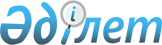 О городском бюджете на 2011-2013 годы
					
			Утративший силу
			
			
		
					Решение Таразского городского маслихата Жамбылской области от 23 декабря 2010 года № 36-3. Зарегистрировано Управлением юстиции города Тараз Жамбылской области 29 декабря 2010 года за номером 118. Утратило силу в связи с истечением срока применения - (письмо Департамента юстиции Жамбылской области от 11 марта 2013 года № 2-2-17/388)      Сноска. Утратило силу в связи с истечением срока применения - (письмо Департамента юстиции Жамбылской области от 11.03.2013 № 2-2-17/388).

      Примечание РЦПИ:

      В тексте сохранена авторская орфография и пунктуация.

      В соответствии со статьей-9 Бюджетного кодекса Республики Казахстан от 4 декабря 2008 года и статьей-6 Закона Республики Казахстан от 23 января 2001 года «О местном государственном управлении и самоуправлении в Республике Казахстан» городской маслихат РЕШИЛ:



      1. Утвердить городской бюджет на 2011-2013 годы согласно приложениям 1, 2 и 3 соответственно, в том числе на 2011 год в следующих объемах:

      1)доходы - 17 461 448 тысяч тенге, в том числе по:

      налоговым поступлениям - 4 140 631 тысяч тенге;

      неналоговым поступлениям - 172 625 тысяч тенге;

      поступлениям от продажи основного капитала -829 160 тысяч тенге;

      поступлениям трансфертов - 12 319 032 тысяч тенге;

      2)затраты -17 477 346 тысяч тенге;

      3)чистое бюджетное кредитование - 0 тенге:

      бюджетные кредиты – 0 тенге;

      погашение бюджетных кредитов - 0 тенге;

      4)сальдо по операциям с финансовыми активами - 0 тенге:

      приобретение финансовых активов - 0 тенге;

      поступления от продажи финансовых активов государства - 0 тенге;

      5)дефицит (профицит) бюджета - -15 898 тысяч тенге;

      6)финансирование дефицита (использование профицита) бюджета –

      15 898 тысяч тенге:

      поступление займов - 512 000 тысяч тенге;

      погашение займов - 553 000 тысяч тенге;

      используемые остатки бюджетных средств - 56 898 тенге.      Сноска. Пункт 1 с изменениями, внесенными решением Таразского  городского маслихата от 30.03.2011 № 38-6; 28.04.2011 № 39-3; 26.08.2011 № 41-3; 04.11.2011 № 44-3; 14.12.2011 № 45-7 (вводится в действие с 01.01.2011).



      2.Установить на 2011 год распределение общей суммы поступлений индивидуального подоходного налога и социального налога в размере 30 процентов.



      3.Установить субвенцию на 2011 год в размере 7 296 043 тысяч тенге.



      4. Утвердить резерв акимата города на 2011 год в 10 500 тысяч тенге.      Сноска. Пункт 4 с изменениями, внесенными решением Таразского  городского маслихата от 30.03.2011 № 38-6; от 04.11.2011 № 44-3 (вводится в действие с 01.01.2011).



      5. Утвердить перечень бюджетных программ развития с разделением на бюджетные программы, направленные на реализацию бюджетных инвестиционных проектов городского бюджета на 2011 год согласно приложению 4.



      6. Утвердить перечень бюджетных программ, не подлежащих секвестру в процессе исполнения городского бюджета на 2011 год согласно приложению 5.



      7. Утвердить объем поступлений в бюджет города Тараза от продажи земельных участков сельскохозяйственного назначения согласно приложению 6.



      8. Настоящее решение вступает в силу с момента государственной регистрации в органах юстиции и вводится в действие с 1 января 2011 года.      Председатель сессии                        Секретарь Таразского

      Таразского городского маслихата            городского маслихата

      К. Болысбаев                               У.Байшигашев 

Приложение 1

к решению Таразского городского

маслихата № 36-3 от 23 декабря 2010 года Бюджет города Тараза на 2011 год      Сноска. Приложение 1 в редакции решения Таразского городского маслихата от 14.12.2011 № 45-7 (вводится в действие с 01.01.2011).

Приложение 2

к решению Таразского городского

маслихата № 36-3 от 23 декабря 2010 года Бюджет города Тараза на 2012 год

Приложение 3

к решениюТаразского городского

маслихата № 36-3 от 23 декабря 2010 года  Бюджет города Тараза на 2013 год

Приложение 4

к решению Таразского городского

маслихата № 36-3 от 23 декабря 2010 года Перечень бюджетных программ развития с разделением на

бюджетные программы, направленные на реализацию бюджетных

инвестиционных проектов городского бюджета на 2011 год

Приложение 5

к решению Таразского городского

маслихата № 36-3 от 23 декабря 2010 года Перечень бюджетных программ, не подлежащих секвестру в процессе

исполнения городского бюджета на 2011 год

Приложение 6

к решению Таразского городского

маслихата № 36-3 от 23 декабря 2010 года Объем поступлений в бюджет города Тараза от

продажи земельных участков

сельскохозяйственного назначения
					© 2012. РГП на ПХВ «Институт законодательства и правовой информации Республики Казахстан» Министерства юстиции Республики Казахстан
				КатегорияКатегорияКатегорияКатегорияСумма, тысяч тенгеКлассКлассКлассСумма, тысяч тенгеПодклассПодклассСумма, тысяч тенгеНаименованиеСумма, тысяч тенге111231. ДОХОДЫ174614481НАЛОГОВЫЕ ПОСТУПЛЕНИЯ414063101Подоходный налог14241382Индивидуальный подоходный налог142413803Социальный налог11077001Социальный налог110770004Hалоги на собственность10119051Hалоги на имущество4723193Земельный налог1849014Hалог на транспортные средства35468505Внутренние налоги на товары, работы и услуги3372212Акцизы487813Поступления за использование природных и других ресурсов1218064Сборы за ведение предпринимательской и профессиональной деятельности1475675Налог на игорный бизнес1906708Обязательные платежи, взимаемые за совершение юридически значимых действий и (или) выдачу документов уполномоченными на то государственными органами или должностными лицами2596671Государственная пошлина2596672НЕНАЛОГОВЫЕ ПОСТУПЛЕНИЯ17262501Доходы от государственной собственности242441Поступления части чистого дохода государственных предприятий65785Доходы от аренды имущества, находящегося в государственной собственности1766602Поступления от реализации товаров (работ, услуг) государственными учреждениями, финансируемыми из государственного бюджета2001Поступления от реализации товаров (работ, услуг) государственными учреждениями, финансируемыми из государственного бюджета20004Штрафы, пеня, санкции, взыскания, налагаемые государственными учреждениями, финансируемыми из государственного бюджета, а также содержащимися и финансируемыми из бюджета (сметы расходов) Национального Банка Республики Казахстан1295491Штрафы, пеня, санкции, взыскания, налагаемые государственными учреждениями, финансируемыми из государственного бюджета, а также содержащимися и финансируемыми из бюджета (сметы расходов) Национального Банка Республики Казахстан, за исключением поступлений от организаций нефтяного сектора12954906Прочие неналоговые поступления186321Прочие неналоговые поступления186323ПОСТУПЛЕНИЯ ОТ ПРОДАЖИ ОСНОВНОГО КАПИТАЛА82916001Продажа государственного имущества, закрепленного за государственными учреждениями6814541Продажа государственного имущества, закрепленного за государственными учреждениями68145403Продажа земли и нематериальных активов1477061Продажа земли1075142Продажа нематериальных активов401924ПОСТУПЛЕНИЯ ТРАНСФЕРТОВ1231903202Трансферты из вышестоящих органов государственного управления123190322Трансферты из областного бюджета12319032Функциональная группаФункциональная группаФункциональная группаФункциональная группаСумма, тысяч тенгеАдминистратор бюджетных программАдминистратор бюджетных программАдминистратор бюджетных программСумма, тысяч тенгеПрограммаПрограммаСумма, тысяч тенгеНаименованиеСумма, тысяч тенге111232. ЗАТРАТЫ1747734601Государственные услуги общего характера322053112Аппарат маслихата района (города областного значения)20850001Услуги по обеспечению деятельности маслихата района (города областного значения)20478003Капитальные расходы государственных органов372122Аппарат акима района (города областного значения)245370001Услуги по обеспечению деятельности акима района (города областного значения)232396003Капитальные расходы государственных органов12974452Отдел финансов района (города областного значения)30225001Услуги по реализации государственной политики в области исполнения бюджета района (города областного значения) и управления коммунальной собственностью района (города областного значения)25079003Проведение оценки имущества в целях налогообложения5000018Капитальные расходы государственных органов146453Отдел экономики и бюджетного планирования района (города областного значения)25608001Услуги по реализации государственной политики в области формирования и развития экономической политики, системы государственного планирования и управления района (города областного значения)25358004Капитальные расходы государственных органов25002Оборона2164122Аппарат акима района (города областного значения)2164005Мероприятия в рамках исполнения всеобщей воинской обязанности216403Общественный порядок, безопасность, правовая, судебная, уголовно-исполнительная деятельность117270458Отдел жилищно-коммунального хозяйства, пассажирского транспорта и автомобильных дорог района (города областного значения)117270021Обеспечение безопасности дорожного движения в населенных пунктах11727004Образование9557094471Отдел образования, физической культуры и спорта района (города областного значения)2001031003Обеспечение деятельности организаций дошкольного воспитания и обучения1912203025Увеличение размера доплаты за квалификационную категорию учителям школ и воспитателям дошкольных организаций образования88828471Отдел образования, физической культуры и спорта района (города областного значения)7251194004Общеобразовательное обучение7018390005Дополнительное образование для детей и юношества232804467Отдел строительства района (города областного значения)83092037Строительство и реконструкция объектов образования83092471Отдел образования, физической культуры и спорта района (города областного значения)221777009Приобретение и доставка учебников, учебно-методических комплексов для государственных учреждений образования района (города областного значения)147790020Ежемесячные выплаты денежных средств опекунам (попечителям) на содержание ребенка сироты (детей-сирот), и ребенка (детей), оставшегося без попечения родителей35104023Обеспечение оборудованием, программным обеспечением детей-инвалидов, обучающихся на дому3888306Социальная помощь и социальное обеспечение935291451Отдел занятости и социальных программ района (города областного значения)868035002Программа занятости112259005Государственная адресная социальная помощь44100006Жилищная помощь230878007Социальная помощь отдельным категориям нуждающихся граждан по решениям местных представительных органов26412010Материальное обеспечение детей-инвалидов, воспитывающихся и обучающихся на дому16292013Социальная адаптация лиц, не имеющих определенного места жительства78952014Оказание социальной помощи нуждающимся гражданам на дому67292016Государственные пособия на детей до 18 лет201608017Обеспечение нуждающихся инвалидов обязательными гигиеническими средствами и предоставление услуг специалистами жестового языка, индивидуальными помощниками в соответствии с индивидуальной программой реабилитации инвалида59497023Обеспечение деятельности центров занятости30745451Отдел занятости и социальных программ района (города областного значения)67256001Услуги по реализации государственной политики на местном уровне в области обеспечения занятости и реализации социальных программ для населения62709011Оплата услуг по зачислению, выплате и доставке пособий и других социальных выплат933021Капитальные расходы государственных органов361407Жилищно-коммунальное хозяйство4021180458Отдел жилищно-коммунального хозяйства, пассажирского транспорта и автомобильных дорог района (города областного значения)154239002Изъятие, в том числе путем выкупа земельных участков для государственных надобностей и связанное с этим отчуждение недвижимого имущества30000003Организация сохранения государственного жилищного фонда34239031Изготовление технических паспортов на объекты кондоминиумов90000467Отдел строительства района (города областного значения)2368709003Строительство и (или) приобретение жилья государственного коммунального жилищного фонда653111004Развитие, обустройство и (или) приобретение инженерно-коммуникационной инфраструктуры1161082019Строительство жилья554516458Отдел жилищно-коммунального хозяйства, пассажирского транспорта и автомобильных дорог района (города областного значения)106813012Функционирование системы водоснабжения и водоотведения20288028Развитие коммунального хозяйства86525467Отдел строительства района (города областного значения)676948005Развитие коммунального хозяйства49296006Развитие системы водоснабжения627652458Отдел жилищно-коммунального хозяйства, пассажирского транспорта и автомобильных дорог района (города областного значения)697431015Освещение улиц в населенных пунктах150173016Обеспечение санитарии населенных пунктов155150017Содержание мест захоронений и захоронение безродных2500018Благоустройство и озеленение населенных пунктов389608467Отдел строительства района (города областного значения)17040007Развитие благоустройства городов и населенных пунктов1704008Культура, спорт, туризм и информационное пространство291241455Отдел культуры и развития языков района (города областного значения)91722003Поддержка культурно-досуговой работы91722471Отдел образования, физической культуры и спорта района (города областного значения)6213014Проведение спортивных соревнований на районном (города областного значения) уровне5140015Подготовка и участие членов сборных команд района (города областного значения) по различным видам спорта на областных спортивных соревнованиях1073455Отдел культуры и развития языков района (города областного значения)63950006Функционирование районных (городских) библиотек63950456Отдел внутренней политики района (города областного значения)16500002Услуги по проведению государственной информационной политики через газеты и журналы11000005Услуги по проведению государственной информационной политики через телерадиовещание5500455Отдел культуры и развития языков района (города областного значения)16347001Услуги по реализации государственной политики на местном уровне в области развития языков и культуры16347456Отдел внутренней политики района (города областного значения)96509001Услуги по реализации государственной политики на местном уровне в области информации, укрепления государственности и формирования социального оптимизма граждан58455003Реализация региональных программ в сфере молодежной политики37754006Капитальные расходы государственных органов30010Сельское, водное, лесное, рыбное хозяйство, особо охраняемые природные территории, охрана окружающей среды и животного мира, земельные отношения99703473Отдел ветеринарии района (города областного значения)27029001Услуги по реализации государственной политики на местном уровне в сфере ветеринарии22608005Обеспечение функционирования скотомогильников (биотермических ям)4097006Организация санитарного убоя больных животных324463Отдел земельных отношений района (города областного значения)68916001Услуги по реализации государственной политики в области регулирования земельных отношений на территории района (города областного значения)50650003Земельно-хозяйственное устройство населенных пунктов16973007Капитальные расходы государственных органов1293473Отдел ветеринарии района (города областного значения)3758011Проведение противоэпизоотических мероприятий375811Промышленность, архитектурная, градостроительная и строительная деятельность158725467Отдел строительства района (города областного значения)30100001Услуги по реализации государственной политики на местном уровне в области строительства30100468Отдел архитектуры и градостроительства района (города областного значения)128625001Услуги по реализации государственной политики в области архитектуры и градостроительства на местном уровне128531004Капитальные расходы государственных органов9412Транспорт и коммуникации1490189458Отдел жилищно-коммунального хозяйства, пассажирского транспорта и автомобильных дорог района (города областного значения)1490189023Обеспечение функционирования автомобильных дорог149018913Прочие429714451Отдел занятости и социальных программ района (города областного значения)39000022Поддержка частного предпринимательства в рамках программы «Дорожная карта бизнеса - 2020»39000452Отдел финансов района (города областного значения)30500012Резерв местного исполнительного органа района (города областного значения)10500014Формирование или увеличение уставного капитала юридических лиц20000454Отдел предпринимательства и сельского хозяйства района (города областного значения)17079001Услуги по реализации государственной политики на местном уровне в области развития предпринимательства, промышленности и сельского хозяйства17079458Отдел жилищно-коммунального хозяйства, пассажирского транспорта и автомобильных дорог района (города областного значения)305872001Услуги по реализации государственной политики на местном уровне в области жилищно-коммунального хозяйства, пассажирского транспорта и автомобильных дорог305672013Капитальные расходы государственных органов200471Отдел образования, физической культуры и спорта района (города областного значения)37263001Услуги по обеспечению деятельности отдела образования, физической культуры и спорта3726315Трансферты52722452Отдел финансов района (города областного значения)52722006Возврат неиспользованных (недоиспользованных) целевых трансфертов51766024Целевые текущие трансферты в вышестоящие бюджеты в связи с передачей функций государственных органов из нижестоящего уровня государственного управления в вышестоящий9563.Чистое бюджетное кредитование:0Бюджетные кредиты0Погашение бюджетных кредитов04.Сальдо по операциям с финансовыми активами:0Приобретение финансовых активов0Поступления от продажи финансовых активов государства05.Дефицит (профицит) бюджета-158986.Финансирование дефицита (использование профицита) бюджета:15898КатегорияКатегорияКатегорияКатегорияСумма, тысяч тенгеКлассКлассКлассСумма, тысяч тенгеПодклассПодклассСумма, тысяч тенгеНаименованиеСумма, тысяч тенге111237Поступления займов5120001Внутренние государственные займы5120002Договоры займа5120008Используемые остатки бюджетных средств56898Функциональная группаФункциональная группаФункциональная группаФункциональная группаСумма, тысяч тенгеАдминистратор бюджетных программАдминистратор бюджетных программАдминистратор бюджетных программСумма, тысяч тенгеПрограммаПрограммаСумма, тысяч тенгеНаименованиеСумма, тысяч тенге1112316Погашение займов553000452Отдел финансов района (города областного значения)553000008Погашение долга местного исполнительного органа перед вышестоящим бюджетом553000КатегорияКатегорияКатегорияКатегорияСумма, тысяч тенгеКлассКлассКлассСумма, тысяч тенгеПодклассПодклассСумма, тысяч тенгеНаименованиеСумма, тысяч тенге111231. ДОХОДЫ14 853 0631НАЛОГОВЫЕ ПОСТУПЛЕНИЯ3 576 54801Подоходный налог1 191 0982Индивидуальный подоходный налог1 191 09803Социальный налог942 2551Социальный налог942 25504Hалоги на собственность862 0001Hалоги на имущество429 0003Земельный налог171 0004Hалог на транспортные средства262 00005Внутренние налоги на товары, работы и услуги330 9002Акцизы39 2003Поступления за использование природных и других ресурсов155 0004Сборы за ведение предпринимательской и профессиональной деятельности114 9005Налог на игорный бизнес21 80008Обязательные платежи, взимаемые за совершение юридически значимых действий и (или) выдачу документов уполномоченными на то государственными органами или должностными лицами250 2951Государственная пошлина250 2952НЕНАЛОГОВЫЕ ПОСТУПЛЕНИЯ171 37001Доходы от государственной собственности12 9501Поступления части чистого дохода государственных предприятий4 9505Доходы от аренды имущества, находящегося в государственной собственности8 00002Поступления от реализации товаров (работ,услуг) государственными учреждениями, финансируемыми из государственного бюджета5001Поступления от реализации товаров (работ,услуг) государственными учреждениями, финансируемыми из государственного бюджета50003Поступления денег от проведения государственных закупок, организуемых государственными учреждениями, финансируемыми из государственного бюджета1801Поступления денег от проведения государственных закупок, организуемых государственными учреждениями, финансируемыми из государственного бюджета18004Штрафы, пеня, санкции, взыскания, налагаемые государственными учреждениями, финансируемыми из государственного бюджета, а также содержащимися и финансируемыми из бюджета (сметы расходов) Национального Банка Республики Казахстан145 2001Штрафы, пеня, санкции, взыскания, налагаемые государственными учреждениями, финансируемыми из государственного бюджета, а также содержащимися и финансируемыми из бюджета (сметы расходов) Национального Банка Республики Казахстан, за исключением поступлений от организаций нефтяного сектора145 20006Прочие неналоговые поступления12 5401Прочие неналоговые поступления12 5403ПОСТУПЛЕНИЯ ОТ ПРОДАЖИ ОСНОВНОГО КАПИТАЛА820 31901Продажа государственного имущества, закрепленного за государственными учреждениями659 0001Продажа государственного имущества, закрепленного за государственными учреждениями659 00003Продажа земли и нематериальных активов161 3191Продажа земли109 8192Продажа нематериальных активов51 5004ПОСТУПЛЕНИЯ ТРАНСФЕРТОВ10 284 82602Трансферты из вышестоящих органов государственного управления10 284 8262Трансферты из областного бюджета10 284 826Функциональная группаФункциональная группаФункциональная группаФункциональная группаАдминистратор бюджетных программАдминистратор бюджетных программАдминистратор бюджетных программПрограммаПрограммаНаименованиеСумма, тысяч тенге1232. ЗАТРАТЫ1471346301Государственные услуги общего характера188322112Аппарат маслихата района (города областного значения)21201001Услуги по обеспечению деятельности маслихата района (города областного значения)21201122Аппарат акима района (города областного значения)112846001Услуги по обеспечению деятельности акима района (города областного значения)112846452Отдел финансов района (города областного значения)30555001Услуги по реализации государственной политики в области исполнения бюджета района (города областного значения) и управления коммунальной собстенностью района (города областного значения)25555003Проведение оценки имущества в целях налогообложения5000453Отдел экономики и бюджетного планирования района (города областного значения)23720001Услуги по реализации государственной политики в области формирования и развития экономической политики, системы государственного планирования и управления района (города областного значения)2372003Общественный порядок, безопасность, правовая, судебная, уголовно-исполнительная деятельность173000458Отдел жилищно-коммунального хозяйства, пассажирского транспорта и автомобильных дорог района (города областного значения)173000021Обеспечение безопасности дорожного движения в населенных пунктах17300004Образование10414148471Отдел образования, физической культуры и спорта района (города областного значения)1656868003Обеспечение деятельности организаций дошкольного воспитания и обучения1656868471Отдел образования, физической культуры и спорта района (города областного значения)8568911004Общеобразовательное обучение8312136005Дополнительное образование для детей и юношества256775471Отдел образования, физической культуры и спорта района (города областного значения)188369009Приобретение и доставка учебников, учебно-методических комплексов для государственных учреждений образования района (города областного значения)157369023Обеспечение оборудованием, программным обеспечением детей-инвалидов, обучающихся на дому3100006Социальная помощь и социальное обеспечение1085662451Отдел занятости и социальных программ района (города областного значения)979208002Программа занятости115810005Государственная адресная социальная помощь55000006Жилищная помощь278200007Социальная помощь отдельным категориям нуждающихся граждан по решениям местных представительных органов28000010Материальное обеспечение детей-инвалидов, воспитывающихся и обучающихся на дому14000013Социальная адаптация лиц, не имеющих определенного места жительства63610014Оказание социальной помощи нуждающимся гражданам на дому73938016Государственные пособия на детей до 18 лет262150017Обеспечение нуждающихся инвалидов обязательными гигиеническими средствами и предоставление услуг специалистами жестового языка, индивидуальными помощниками в соответствии с индивидуальной программой реабилитации инвалида88500471Отдел образования, физической культуры и спорта района (города областного значения)30000012Социальная поддержка обучающихся и воспитанников организаций образования очной формы обучения в виде льготного проезда на общественном транспорте (кроме такси) по решению местных представительных органов30000451Отдел занятости и социальных программ района (города областного значения)76454001Услуги по реализации государственной политики на местном уровне в области обеспечения занятости и реализации социальных программ для населения73654011Оплата услуг по зачислению, выплате и доставке пособий и других социальных выплат280007Жилищно-коммунальное хозяйство2297916458Отдел жилищно-коммунального хозяйства, пассажирского транспорта и автомобильных дорог района (города областного значения)30000003Организация сохранения государственного жилищного фонда30000466Отдел архитектуры, градостроительства и строительства района (города областного значения)1620596003Строительство жилья государственного коммунального жилищного фонда586000004Развитие и обустройство инженерно-коммуникационной инфраструктуры522196019Строительство жилья512400458Отдел жилищно-коммунального хозяйства, пассажирского транспорта и автомобильных дорог района (города областного значения)9985012Функционирование системы водоснабжения и водоотведения9985466Отдел архитектуры, градостроительства и строительства района (города областного значения)174075006Развитие системы водоснабжения174075458Отдел жилищно-коммунального хозяйства, пассажирского транспорта и автомобильных дорог района (города областного значения)463260015Освещение улиц в населенных пунктах130894016Обеспечение санитарии населенных пунктов110516017Содержание мест захоронений и захоронение безродных2850018Благоустройство и озеленение населенных пунктов21900008Культура, спорт, туризм и информационное пространство220410455Отдел культуры и развития языков района (города областного значения)72000003Поддержка культурно-досуговой работы72000471Отдел образования, физической культуры и спорта района (города областного значения)3423014Проведение спортивных соревнований на районном (города областного значения) уровне2280015Подготовка и участие членов сборных команд района (города областного значения) по различным видам спорта на областных спортивных соревнованиях1143455Отдел культуры и развития языков района (города областного значения)71598006Функционирование районных (городских) библиотек71598456Отдел внутренней политики района (города областного значения)11500002Услуги по проведению государственной информационной политики через газеты и журналы8000005Услуги по проведению государственной информационной политики через телерадиовещание3500455Отдел культуры и развития языков района (города областного значения)19865001Услуги по реализации государственной политики на местном уровне в области развития языков и культуры19865456Отдел внутренней политики района (города областного значения)42024001Услуги по реализации государственной политики на местном уровне в области информации, укрепления государственности и формирования социального оптимизма граждан32024003Реализация региональных программ в сфере молодежной политики1000010Сельское, водное, лесное, рыбное хозяйство, особо охраняемые природные территории, охрана окружающей среды и животного мира, земельные отношения46645473Отдел ветеринарии района (города областного значения)13705001Услуги по реализации государственной политики на местном уровне в сфере ветеринарии9058005Обеспечение функционирования скотомогильников (биотермических ям)4307006Организация санитарного убоя больных животных340463Отдел земельных отношений района (города областного значения)29204001Услуги по реализации государственной политики в области регулирования земельных отношений на территории района (города областного значения)29204473Отдел ветеринарии района (города областного значения)3736011Проведение противоэпизоотических мероприятий373611Промышленность, архитектурная, градостроительная и строительная деятельность46617466Отдел архитектуры, градостроительства и строительства района (города областного значения)46617001Услуги по реализации государственной политики в области строительства, улучшения архитектурного облика городов, районов и населенных пунктов области и обеспечению рационального и эффективного градостроительного освоения территории района (города областного значения)4661712Транспорт и коммуникации50000458Отдел жилищно-коммунального хозяйства, пассажирского транспорта и автомобильных дорог района (города областного значения)50000023Обеспечение функционирования автомобильных дорог5000013Прочие190743452Отдел финансов района (города областного значения)71000012Резерв местного исполнительного органа района (города областного значения)71000454Отдел предпринимательства и сельского хозяйства района (города областного значения)16621001Услуги по реализации государственной политики на местном уровне в области развития предпринимательства, промышленности и сельского хозяйства16621458Отдел жилищно-коммунального хозяйства, пассажирского транспорта и автомобильных дорог района (города областного значения)33773001Услуги по реализации государственной политики на местном уровне в области жилищно-коммунального хозяйства, пассажирского транспорта и автомобильных дорог33773471Отдел образования, физической культуры и спорта района (города областного значения)69349001Услуги по обеспечению деятельности отдела образования, физической культуры и спорта693493.Чистое бюджетное кредитование:0Бюджетные кредиты0Погашение бюджетных кредитов04.Сальдо по операциям с финансовыми активами:0Приобретение финансовых активов0Поступления от продажи финансовых активов государства05.Дефицит (профицит) бюджета1396006.Финансирование дефицита (использование профицита) бюджета:-139600КатегорияКатегорияКатегорияКлассКлассПодклассПодклассНаименованиеСумма, тысяч тенге111237Поступления займов5124001Внутренние государственные займы5124002Договоры займа5124008Используемые остатки бюджетных средств Функциональная группаФункциональная группаФункциональная группаФункциональная группаАдминистратор бюджетных программАдминистратор бюджетных программАдминистратор бюджетных программПрограммаПрограммаНаименованиеСумма, тысяч тенге12316Погашение займов652000452Отдел финансов района (города областного значения)652000008Погашение долга местного исполнительного органа перед вышестоящим бюджетом652000КатегорияКатегорияКатегорияКатегорияКатегорияКлассКлассКлассКлассПодклассПодклассПодклассНаименованиеСумма, тысяч тенге111231. ДОХОДЫ17 629 6721НАЛОГОВЫЕ ПОСТУПЛЕНИЯ3 679 53601Подоходный налог1 215 4442Индивидуальный подоходный налог1 215 44403Социальный налог970 5221Социальный налог970 52204Hалоги на собственность898 4501Hалоги на имущество450 0003Земельный налог174 4504Hалог на транспортные средства274 00005Внутренние налоги на товары, работы и услуги341 6602Акцизы40 4103Поступления за использование природных и других ресурсов160 0004Сборы за ведение предпринимательской и профессиональной деятельности118 7505Налог на игорный бизнес22 50008Обязательные платежи, взимаемые за совершение юридически значимых действий и (или) выдачу документов уполномоченными на то государственными органами или должностными лицами253 4601Государственная пошлина253 4602НЕНАЛОГОВЫЕ ПОСТУПЛЕНИЯ178 04001Доходы от государственной собственности13 6001Поступления части чистого дохода государственных предприятий5 1005Доходы от аренды имущества, находящегося в государственной собственности8 50002Поступления от реализации товаров (работ,услуг) государственными учреждениями, финансируемыми из государственного бюджета5201Поступления от реализации товаров (работ,услуг) государственными учреждениями, финансируемыми из государственного бюджета52003Поступления денег от проведения государственных закупок, организуемых государственными учреждениями, финансируемыми из государственного бюджета2001Поступления денег от проведения государственных закупок, организуемых государственными учреждениями, финансируемыми из государственного бюджета20004Штрафы, пеня, санкции, взыскания, налагаемые государственными учреждениями, финансируемыми из государственного бюджета, а также содержащимися и финансируемыми из бюджета (сметы расходов) Национального Банка Республики Казахстан150 2201Штрафы, пеня, санкции, взыскания, налагаемые государственными учреждениями, финансируемыми из государственного бюджета, а также содержащимися и финансируемыми из бюджета (сметы расходов) Национального Банка Республики Казахстан, за исключением поступлений от организаций нефтяного сектора150 22006Прочие неналоговые поступления13 5001Прочие неналоговые поступления13 5003ПОСТУПЛЕНИЯ ОТ ПРОДАЖИ ОСНОВНОГО КАПИТАЛА806 30001Продажа государственного имущества, закрепленного за государственными учреждениями644 3001Продажа государственного имущества, закрепленного за государственными учреждениями644 30003Продажа земли и нематериальных активов162 0001Продажа земли110 0002Продажа нематериальных активов52 0004ПОСТУПЛЕНИЯ ТРАНСФЕРТОВ12 965 79602Трансферты из вышестоящих органов государственного управления12 965 7962Трансферты из областного бюджета12 965 796Функциональная группаФункциональная группаФункциональная группаФункциональная группаАдминистратор бюджетных программАдминистратор бюджетных программАдминистратор бюджетных программПрограммаПрограммаНаименованиеСумма, тысяч тенге1232. ЗАТРАТЫ1750507201Государственные услуги общего характера192841112Аппарат маслихата района (города областного значения)21201001Услуги по обеспечению деятельности маслихата района (города областного значения)21201122Аппарат акима района (города областного значения)115397001Услуги по обеспечению деятельности акима района (города областного значения)115397452Отдел финансов района (города областного значения)31099001Услуги по реализации государственной политики в области исполнения бюджета района (города областного значения) и управления коммунальной собстенностью района (города областного значения)26099003Проведение оценки имущества в целях налогообложения5000453Отдел экономики и бюджетного планирования района (города областного значения)25144001Услуги по реализации государственной политики в области формирования и развития экономической политики, системы государственного планирования и управления района (города областного значения)2514403Общественный порядок, безопасность, правовая, судебная, уголовно-исполнительная деятельность173000458Отдел жилищно-коммунального хозяйства, пассажирского транспорта и автомобильных дорог района (города областного значения)173000021Обеспечение безопасности дорожного движения в населенных пунктах17300004Образование11635909471Отдел образования, физической культуры и спорта района (города областного значения)1705354003Обеспечение деятельности организаций дошкольного воспитания и обучения1705354471Отдел образования, физической культуры и спорта района (города областного значения)8736306004Общеобразовательное обучение8476531005Дополнительное образование для детей и юношества259775466Отдел архитектуры, градостроительства и строительства района (города областного значения)1000000037Строительство и реконструкция объектов образования1000000471Отдел образования, физической культуры и спорта района (города областного значения)194249009Приобретение и доставка учебников, учебно-методических комплексов для государственных учреждений образования района (города областного значения)157369023Обеспечение оборудованием, программным обеспечением детей-инвалидов, обучающихся на дому3688006Социальная помощь и социальное обеспечение1134598451Отдел занятости и социальных программ района (города областного значения)1024133002Программа занятости122027005Государственная адресная социальная помощь55000006Жилищная помощь297674007Социальная помощь отдельным категориям нуждающихся граждан по решениям местных представительных органов28000010Материальное обеспечение детей-инвалидов, воспитывающихся и обучающихся на дому14000013Социальная адаптация лиц, не имеющих определенного места жительства66029014Оказание социальной помощи нуждающимся гражданам на дому72403016Государственные пособия на детей до 18 лет280500017Обеспечение нуждающихся инвалидов обязательными гигиеническими средствами и предоставление услуг специалистами жестового языка, индивидуальными помощниками в соответствии с индивидуальной программой реабилитации инвалида88500471Отдел образования, физической культуры и спорта района (города областного значения)32100012Социальная поддержка обучающихся и воспитанников организаций образования очной формы обучения в виде льготного проезда на общественном транспорте (кроме такси) по решению местных представительных органов32100451Отдел занятости и социальных программ района (города областного значения)78365001Услуги по реализации государственной политики на местном уровне в области обеспечения занятости и реализации социальных программ для населения75369011Оплата услуг по зачислению, выплате и доставке пособий и других социальных выплат299607Жилищно-коммунальное хозяйство3800438458Отдел жилищно-коммунального хозяйства, пассажирского транспорта и автомобильных дорог района (города областного значения)30000003Организация сохранения государственного жилищного фонда30000466Отдел архитектуры, градостроительства и строительства района (города областного значения)3123118003Строительство жилья государственного коммунального жилищного фонда586000004Развитие и обустройство инженерно-коммуникационной инфраструктуры2024718019Строительство жилья512400458Отдел жилищно-коммунального хозяйства, пассажирского транспорта и автомобильных дорог района (города областного значения)9985012Функционирование системы водоснабжения и водоотведения9985466Отдел архитектуры, градостроительства и строительства района (города областного значения)174075006Развитие системы водоснабжения174075458Отдел жилищно-коммунального хозяйства, пассажирского транспорта и автомобильных дорог района (города областного значения)463260015Освещение улиц в населенных пунктах130894016Обеспечение санитарии населенных пунктов110516017Содержание мест захоронений и захоронение безродных2850018Благоустройство и озеленение населенных пунктов21900008Культура, спорт, туризм и информационное пространство227560455Отдел культуры и развития языков района (города областного значения)76005003Поддержка культурно-досуговой работы76005471Отдел образования, физической культуры и спорта района (города областного значения)4580014Проведение спортивных соревнований на районном (города областного значения) уровне2440015Подготовка и участие членов сборных команд района (города областного значения) по различным видам спорта на областных спортивных соревнованиях2140455Отдел культуры и развития языков района (города областного значения)72635006Функционирование районных (городских) библиотек72635456Отдел внутренней политики района (города областного значения)11500002Услуги по проведению государственной информационной политики через газеты и журналы8000005Услуги по проведению государственной информационной политики через телерадиовещание3500455Отдел культуры и развития языков района (города областного значения)20617001Услуги по реализации государственной политики на местном уровне в области развития языков и культуры20617456Отдел внутренней политики района (города областного значения)42223001Услуги по реализации государственной политики на местном уровне в области информации, укрепления государственности и формирования социального оптимизма граждан32223003Реализация региональных программ в сфере молодежной политики1000010Сельское, водное, лесное, рыбное хозяйство, особо охраняемые природные территории, охрана окружающей среды и животного мира, земельные отношения48286473Отдел ветеринарии района (города областного значения)14199001Услуги по реализации государственной политики на местном уровне в сфере ветеринарии9325005Обеспечение функционирования скотомогильников (биотермических ям)4517006Организация санитарного убоя больных животных357463Отдел земельных отношений района (города областного значения)30164001Услуги по реализации государственной политики в области регулирования земельных отношений на территории района (города областного значения)30164473Отдел ветеринарии района (города областного значения)3923011Проведение противоэпизоотических мероприятий392311Промышленность, архитектурная, градостроительная и строительная деятельность46617466Отдел архитектуры, градостроительства и строительства района (города областного значения)46617001Услуги по реализации государственной политики в области строительства, улучшения архитектурного облика городов, районов и населенных пунктов области и обеспечению рационального и эффективного градостроительного освоения территории района (города областного значения)4661712Транспорт и коммуникации50000458Отдел жилищно-коммунального хозяйства, пассажирского транспорта и автомобильных дорог района (города областного значения)50000023Обеспечение функционирования автомобильных дорог5000013Прочие195823452Отдел финансов района (города областного значения)71000012Резерв местного исполнительного органа района (города областного значения)71000454Отдел предпринимательства и сельского хозяйства района (города областного значения)17003001Услуги по реализации государственной политики на местном уровне в области развития предпринимательства, промышленности и сельского хозяйства17003458Отдел жилищно-коммунального хозяйства, пассажирского транспорта и автомобильных дорог района (города областного значения)34684001Услуги по реализации государственной политики на местном уровне в области жилищно-коммунального хозяйства, пассажирского транспорта и автомобильных дорог34684471Отдел образования, физической культуры и спорта района (города областного значения)73136001Услуги по обеспечению деятельности отдела образования, физической культуры и спорта731363.Чистое бюджетное кредитование:0Бюджетные кредиты0Погашение бюджетных кредитов04.Сальдо по операциям с финансовыми активами:0Приобретение финансовых активов0Поступления от продажи финансовых активов государства05.Дефицит (профицит) бюджета1246006.Финансирование дефицита (использование профицита) бюджета:-124600КатегорияКатегорияКатегорияКлассКлассПодклассПодклассНаименованиеСумма, тысяч тенге111237Поступления займов5124001Внутренние государственные займы5124002Договоры займа5124008Используемые остатки бюджетных средствФункциональная группаФункциональная группаФункциональная группаФункциональная группаАдминистратор бюджетных программ Администратор бюджетных программ Администратор бюджетных программ ПрограммаПрограммаНаименованиеСумма, тысяч тенге1112316Погашение займов637 000452Отдел финансов района (города областного значения)637 000008Погашение долга местного исполнительного органа перед вышестоящим бюджетом637 000Функциональная группаФункциональная группаФункциональная группаФункциональная группаАдминистратор бюджетных программАдминистратор бюджетных программАдминистратор бюджетных программПрограммаПрограммаНаименование111204Образование466Отдел архитектуры, градостроительства и строительства района (города областного значения)037Строительство и реконструкция объектов образования07Жилищно-коммунальное хозяйство466Отдел архитектуры, градостроительства и строительства района (города областного значения)003Строительство жилья государственного коммунального жилищного фонда004Развитие и обустройство инженерно-коммуникационной инфраструктуры019Строительство жилья005Развитие коммунального хозяйства006Развитие системы водоснабженияФункциональная группаФункциональная группаФункциональная группаФункциональная группаАдминистратор бюджетных программАдминистратор бюджетных программАдминистратор бюджетных программПрограммаПрограммаНаименование111204Образование471Отдел образования, физической культуры и спорта района (города областного значения)003Общеобразовательное обучениеКатегорияКатегорияКатегорияКатегорияКатегорияКлассКлассКлассКлассПодклассПодклассПодклассНаименованиеНаименованиеСумма, тысяч тенге11123Объем поступлений в бюджет района (города областного0значения) от продажи земельных участковсельскохозяйственного назначения